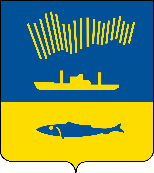 АДМИНИСТРАЦИЯ ГОРОДА МУРМАНСКАП О С Т А Н О В Л Е Н И Е 22.11.2023                                                                                                        № 4089В соответствии с Федеральным законом от 06.10.2003 № 131-ФЗ                       «Об общих принципах организации местного самоуправления в Российской Федерации», Уставом муниципального образования городской округ город-герой Мурманск, постановлениями администрации города Мурманска                      от 14.11.2022 № 3532 «Об утверждении муниципальной программы                     города Мурманска «Жилищная политика» на 2023 - 2028 годы», от 15.01.2014  № 77 «Об утверждении порядка предоставления социальных выплат молодым и многодетным семьям – участникам подпрограммы «Обеспечение жильем молодых и многодетных семей города Мурманска» на 2023 - 2028 годы»              п о с т а н о в л я ю: 1. Внести в приложение № 1 к постановлению администрации города Мурманска от 20.08.2020 № 1979 «Об утверждении списков на 2021 год молодых и многодетных семей – участников подпрограммы «Обеспечение жильем молодых и многодетных семей города Мурманска» на 2018 - 2024 годы муниципальной программы города Мурманска «Управление имуществом и жилищная политика» на 2018 - 2024 годы» (в ред. постановлений от 09.02.2021 № 300, от 12.09.2023 № 3150, от 12.10.2023 № 3565) следующие изменения:- пункт 67 исключить, изменив последующую нумерацию.2. Отделу информационно-технического обеспечения и защиты информации администрации города Мурманска (Кузьмин А.Н.) разместить настоящее постановление на официальном сайте администрации города Мурманска в сети Интернет.3. Контроль за выполнением настоящего постановления возложить на заместителя главы администрации города Мурманска Синякаева Р.Р.Глава администрации города Мурманска                                                                      Ю.В. Сердечкин